8.  PLANIFIKIMI  I ORËS  MËSIMOREXhevat Olluri- Gjimnazi ,,Ulpiana” LipjanNxitimi . Lëvizja njëtrajtësisht e ndryshuar        Nxitimi është një madhësi vektoriale që është përcaktuar si normë në të cilën trupi ndryshon shpejtësinë e tij gjatë kohës.  Një trup   përshpejtohet në qoftë se ai ndryshon shpejtësinë e tij. Megjithatë, nxitimi nuk ka të bëjë me lëvizje të shpejtë. Një person mund të lëvizë shumë shpejtë pa u përshpejtuar. Vetëm nëse një trup është duke ndryshuar shpejtësinë e tij atëherë ai është një trup i përshpejtiuar.Lëvizja drejtevizore me nxitim konstant    Trupi levize ne drejtim të boshtit OX me shpejtësi konstante dhe për kohën  trupi do te ndodhet në pozitën X dhe kur shpejtësia e tij fillestare ështe  atëherë nxitimi ështe: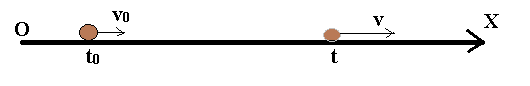 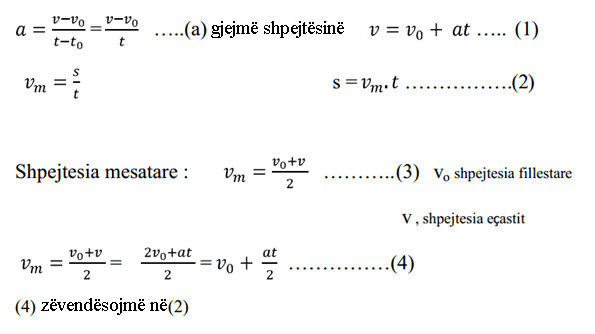  marrim:  S  )tASPEKTET E PËRGJITHSHME  TË PLANIFIKIMIT TË ORËS MËSIMOREFusha kurrikulare:   Shkencat e natyrës                  Lënda: Fizikë Niveli: 2                Shkalla e kurrikulës: 5                Klasa: X 	Koncepti bazë  i fushës së kurrikulës: Materja, vetitë dhe shdërrimet e sajTema / MADHËSITË FIZIKE DHE NJËSITË E TYRENjësia mësimore:  Nxitimi . Lëvizja njëtrajtësisht e ndryshuar Kontributi në  rezultatet e kompetencave  kryesore për shkallën 5: I   - Komunikues efektinv:   I. 1,9                                                                                                                                              II  - Mendimtar kreativ :      II. 1,2,3,4,6,7,10                                                                                                                                             III- Nxënës i suksesshëm: III.  ,2,3,4,6,7 ,9                                                                                                                                   IV- Kontribues produktiv:IV. 4V- Individ i shëndoshë:      V.  5,6                                                                                                                                                     VI- Qytetar i përgjegjshëm: VI. 1,6ASPEKTET SPECIFIKE TË PLANIFIKIMIT TË ORËS MËSIMOREFjalët kyçe: nxitimi, lëvizja drejtvizore njëtrajtësisht e nxituar, lëvizje drejtvizore njëtrajtësisht e ngadalësuar, nxitim pozitiv, nxitim negativ, lëvizja drejtvizore jonjëtrajtësisht e ndryshuar .Rezultatet e të nxënit:Nxënësi :- formulon kuptimin fizik të lëvizjes drejtvizore njëtrajtësisht të ndryshuar; - zbaton ekuacionet kinematike për të llogaritur vendndodhjen, zhvendosjen, kohën, shpejtësinë, për trupat që lëvizin me nxitim konstant.:Kriteret: vërteton ekuacionet për rrugë dhe shpejtësi te lëvizja njëtrajtësisht e ndryshuarMjetet e konkretizimit dhe materialet mësimore : libër, celular, kompjuter, fletore, tabelë, sferë plastike Përdorimi i TIK: : http://astrofizika.weebly.com/-Interneti - http://faraday.physics.utoronto.ca/PVB/Harrison/Flash/ClassMechanics/MotionDiagram/    http://faraday.physics.utoronto.ca/PVB/Harrison/Flash/ClassMechanics/ConstantAccel/ConstantAccel.htmlÇështjet e ndërlidhura ( ndërkurrikulare )     - matematika:- funksionet eksponenciale,- funksionet lineare,- funksionet kuadratike,- vektorët etj.                PËRSHKRIMI  METODOLOGJISË DHE  RRJEDHËS SË PLANIFIKUAR TË ORËS MËSIMOREPjesa hyrëse:  (  5 min )- kontrollimi i detyrave të shtëpisë dhe vlersimi -nxjerrja e paranjohurive të nxësve që duhet të kenë nxënësit për temen përmes pyetjeve të hapur   Bëhet analiza e grafikëve të varësisë së shpejtësisë nga koha në lëvizjen njëtrajtësisht të ndryshueshme dhe më pas të nxirren ekuacionet e lëvizjes. Pjesa kryesore:  (  30 min) .             Veprimtaritë e zhvillimit të temës së re-Trajtohet tema e re: Së pari,jepet koncepti i lëvizjes njëtrajtësisht të nxituar dhe ilustrohet ajo duke tërhequr në praktikë të udhëhequr dhe nxënësit me shembullin përkatës në librin e nxënësit. -Më pas, jepet koncepti i lëvizjes njëtrajtësisht të ngadalësuar, si dhe trajtohet nxitimi në lëvizjen rrethore dhe përsëri nxiten nxënësit në punë duke përdorur shembullin në faqe 50, libri i nxënësit.     Pjesa përfundimtare : (10 min)       Hapet debati mbi problemet e trajtuara  për  levizjet e njetrajtessiht dhe jo te njetratesisht te ndrysheshme  Përsëriten çështjet kryesore të mësimit që lidhen me objektivat për të testuar dhe realizimin e tyre.Dhënja e detyraveDetyrë shtëpie:  Detyrat te faqja:  astrofizika.weebly.com